Принимая во внимание вклад Индии VC2/2 на вторые виртуальные консультации Советников, в котором предлагается перенос сроков проведения ВАСЭ на 1–11 марта 2022 года, а ГСС – на 28 февраля 2022 года, для целей обеспечения непрерывности работы и стабильности Сектора МСЭ-Т, Секретариат готовит следующие руководящие указания и справочные материалы для рассмотрения Членами:1	Руководство (председатели и заместители председателей ИК/КГСЭ/КСТ)a)	Текущий состав руководства (председатели и заместители председателей исследовательских комиссий, КГСЭ, КСТ,) сохранится до следующей ВАСЭ в 1 квартале 2022 года.i)	Резолюция 35 ВАСЭ касается сроков полномочий между двумя последовательными ВАСЭ (но не с точки зрения количества лет пребывания в должности), например, в пункте 4 раздела решает Резолюции указано, "…что срок полномочий как для председателей, так и для заместителей председателей не должен превышать два периода между следующими друг за другом ассамблеями";b)	Если председатель или заместитель председателя больше не могут продолжать работу до следующей сессии ВАСЭ, то будет использовано положение К244:i)	К244: "3	Если в период между двумя ассамблеями или конференциями соответствующего Сектора председатель исследовательской комиссии оказывается не в состоянии выполнять свои обязанности и назначен только один заместитель председателя, то этот заместитель председателя занимает место председателя. В случае если было назначено для какой-либо исследовательской комиссии несколько заместителей председателя, то эта исследовательская комиссия на своем следующем собрании избирает нового председателя из этих заместителей председателя и при необходимости нового заместителя председателя из членов данной исследовательской комиссии. Таким же образом она избирает нового заместителя председателя, если один из заместителей председателя не в состоянии выполнять свои обязанности в течение этого периода".c)	Новые кандидатуры на руководящие посты, полученные к настоящему времени для ВАСЭ, будут по-прежнему отображаться на веб-сайте ВАСЭ и могут в любое время пересматриваться выдвигающим их Государством-Членом или Членом Сектора до нового предельного срока выдвижения кандидатур, который будет опубликован в соответствующее время.2	Формулировки новых/пересмотренных Вопросов:a)	Все исследовательские комиссии подготовили Части I и Части II своих отчетов для ВАСЭ и, соответственно, пересмотрели формулировки своих Вопросов.b)	Будут применяться положения раздела 7.2 Резолюции 1 ВАСЭ Утверждение новых или пересмотренных Вопросов в период между ВАСЭ с использованием формулировок Вопросов, которые в настоящее время подготовлены в Части II отчетов ИК для ВАСЭ.c)	С продлением исследовательского периода до 1 квартала 2022 года исследовательские комиссии продолжат свою работу и пересмотрят Часть I и Часть II своих отчетов для ВАСЭ перед последним собранием КГСЭ (даты будут объявлены позднее), которое состоится перед ВАСЭ.3	Обновления мандатов исследовательских комиссий (которые в соответствии с поручениями КГСЭ не касаются передачи полномочий между ИК), подготавливаемые исследовательскими комиссиями и содержащиеся в Приложении 2 к Части I отчетов ИК для ВАСЭ, могут быть введены в действие КГСЭ в рамках ее текущих полномочий, делегированных ВАСЭ-16. Новая информация о передаче полномочий между ИК представлена отдельно и не влияет на результаты обсуждения структуры ИК (см. следующий пункт).a)	См. подпункт 1.с) раздела решает Резолюции 22 ВАСЭ "реорганизация и создание исследовательских комиссий МСЭ-Т с учетом потребностей членов МСЭ-Т и в целях реагирования на изменения на рынке электросвязи, а также назначение их председателей и заместителей председателей на период до следующей ВАСЭ в соответствии с Резолюцией 35 (Пересм. Хаммамет, 2016 г.) настоящей Ассамблеи";4	Обсуждения и решения, касающиеся структуры исследовательских комиссий, будут рассмотрены на следующей ВАСЭ.5	Обновления методов работы a)	КГСЭ имеет право рассматривать и пересматривать Рекомендации серии А в соответствии с подпунктом 1.b) раздела решает Резолюции 22 "поручить КГСЭ в период между настоящей и последующей ассамблеями рассмотрение следующих относящихся к ее компетенции конкретных вопросов и выполнение соответствующих видов работы, при консультациях в необходимых случаях с Директором БСЭ: ... принятие на себя обязательств в отношении Рекомендаций МСЭ-Т серии А (Организация работы МСЭ-Т), включая их разработку и представление на утверждение в соответствии с установленными процедурами";6	Регламентные действия ADD/MOD/SUP в отношении Резолюций ВАСЭ должны быть рассмотрены на следующей ВАСЭ:a)	Вклады для ВАСЭ, полученные до настоящего времени, будут храниться на соответствующем веб-сайте ВАСЭ и могут быть пересмотрены и обновлены до нового предельного срока представления вкладов с учетом новых дат ВАСЭ.b)	Членам предлагается продолжать поиск консенсуса по Резолюциям ВАСЭ путем проведения собраний КГСЭ и межрегиональных собраний в рамках подготовки к следующей ВАСЭ.7	После проведения ВАСЭ в 1 квартале 2022 года следующая ВАСЭ, как мы надеемся, вернется к нормальному циклу и будет проведена в 2024 году.______________Вторые виртуальные консультации Советников
с 16 ноября 2020 года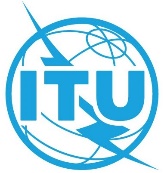 Документ VC-2/3-R
31 октября 2020 года
Оригинал: английскийОтчет Генерального секретаряОтчет Генерального секретаряПЛАН ПО ОБЕСПЕЧЕНИЮ НЕПРЕРЫВНОСТИ РАБОТЫ МСЭ-Т ДО ПРОВЕДЕНИЯ ВАСЭ В ФЕВРАЛЕ-МАРТЕ 2022 ГОДАПЛАН ПО ОБЕСПЕЧЕНИЮ НЕПРЕРЫВНОСТИ РАБОТЫ МСЭ-Т ДО ПРОВЕДЕНИЯ ВАСЭ В ФЕВРАЛЕ-МАРТЕ 2022 ГОДАРезюмеПринимая во внимание вклад Индии VC2/2 на вторые виртуальные консультации Советников, в котором предлагается перенос сроков проведения ВАСЭ на 1−11 марта 2022 года, а ГСС − на 28 февраля 2022 года, в настоящем документе излагаются руководящие указания и ссылки на процесс для обеспечения непрерывности работы и стабильности Сектора МСЭ-Т.Необходимые действияСовету предлагается принять документ к сведению.____________Справочные материалыДокумент C20/24(Rev.1) Совета, VC2/2